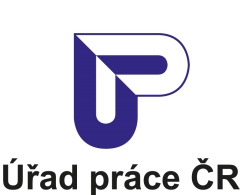 Krajská pobočka Úřadu práce ČR v Karlových VarechMěsíční statistická zpráva
červen 2018Zpracoval: Mgr. Petra Dolejšováhttps://portal.mpsv.cz/upcr/kp/kvk/tiskove_zpravy 		Informace o nezaměstnanosti v Karlovarském krajik 30. 06. 2018V tomto měsíci celkový počet uchazečů o zaměstnání klesl o 3,9 % na 5 889 počet hlášených volných pracovních míst stoupl o 0,8 % na 8 239 a podíl nezaměstnaných osob klesl na 2,7 %. K 30. 6. 2018 evidoval Úřad práce ČR (ÚP ČR), Krajská pobočka v Karlových Varech celkem 5 889 uchazečů o zaměstnání. Jejich počet byl o 237 nižší než na konci předchozího měsíce, ve srovnání se stejným obdobím minulého roku je nižší o 2 785 osob. Z tohoto počtu bylo 5 233 dosažitelných uchazečů o zaměstnání ve věku 15 – 64 let. Bylo to o 261 méně než na konci předchozího měsíce. Ve srovnání se stejným obdobím minulého roku byl jejich počet nižší o 2 536 osob. V průběhu měsíce bylo nově zaevidováno 954 osob. Ve srovnání s minulým měsícem to bylo méně o 42 osob a v porovnání se stejným obdobím předchozího roku méně o  112 osob.Z evidence během měsíce odešlo celkem 1 191 uchazečů (ukončená evidence, vyřazení uchazeči). Bylo to o 178 osob méně než v předchozím měsíci a o 398 osob méně než ve stejném měsíci minulého roku. Do zaměstnání z nich ve sledovaném měsíci nastoupilo 615, tj. o 105 méně než v předchozím měsíci a o 213 méně než ve stejném měsíci minulého roku, 152 uchazečů o zaměstnání bylo umístěno prostřednictvím úřadu práce tj. o 35 méně než v předchozím měsíci a o 24 méně než ve stejném období minulého roku, 576 uchazečů bylo vyřazeno bez umístění.Meziměsíční pokles byl zaznamenán ve všech 3 okresech, největší byl v okrese Cheb (5,2 %), dále v okrese Sokolov (3,6 %) a v okrese Karlovy Vary (3,5 %).Ke konci měsíce června bylo evidováno na ÚP ČR, Krajské pobočce v Karlových Varech 3 058 žen. Jejich podíl na celkovém počtu uchazečů činil 52 %. V evidenci bylo 763 osob se zdravotním postižením, což představovalo 13 % z celkového počtu nezaměstnaných.Ke konci tohoto měsíce bylo evidováno 165 absolventů škol všech stupňů vzdělání a mladistvých, jejich počet klesl ve srovnání s předchozím měsícem o 17 osob a ve srovnání se stejným měsícem minulého roku byl nižší o 98 osob. Na celkové nezaměstnanosti se podíleli 2,8%. Podporu v nezaměstnanosti pobíralo 1 498 uchazečů o zaměstnání, tj. 25,4 % všech uchazečů vedených v evidenci.Podíl nezaměstnaných osob, tj. počet dosažitelných uchazečů o zaměstnání ve věku 15 -64 let k obyvatelstvu stejného věku, k 30. 6. 2018 meziměsíčně klesl na   2,7 %. Podíl nezaměstnaných stejný nebo vyšší než republikový průměr vykázal 1 okres, a to Sokolov 3,9 %. Nejnižší podíl nezaměstnaných byl zaznamenán v okrese Cheb 1,6 % a v okrese Karlovy Vary byl 2,7 %.Podíl nezaměstnaných žen byl stejný jako minulý měsíc tj. 2,9 %, podíl nezaměstnaných mužů klesl na 2,6 %.Karlovarský kraj evidoval k 30. 6. 2018 celkem 8 239 volných pracovních míst. Jejich počet byl o 63 vyšší než v předchozím měsíci a o 2 760 vyšší než ve stejném měsíci minulého roku. Na jedno volné pracovní místo připadalo v průměru 0,7 uchazeče, z toho nejvíce v okrese Sokolov 2,1, v okrese Karlovy Vary 0,6 a v okrese Cheb 0,3. Z celkového počtu nahlášených volných míst bylo 589 vhodných pro osoby se zdravotním postižením (OZP), na jedno volné pracovní místo připadalo 1,3 OZP. Volných pracovních míst pro absolventy a mladistvé bylo registrováno 2 313, na jedno volné místo připadalo 0,07 uchazečů této kategorie. V rámci aktivní politiky zaměstnanosti (APZ) bylo od počátku roku 2018 prostřednictvím příspěvků APZ podpořeno 1 122 osob, do rekvalifikačních kurzů bylo zařazeno 89 osob.Oborem činnosti, který byl v tomto měsíci podpořen prostřednictvím SÚPM – SVČ, byl poradenská a konzultační činnost, zpracování odborných studií a posudků.Podrobnější statistické údaje o nástrojích APZ naleznete na stránkách Integrovaného portálu MPSV, v měsíčních statistikách nezaměstnanosti http://portal.mpsv.cz/sz/stat/nz/mes. Základní charakteristika vývoje nezaměstnanosti a volných pracovních míst  v Karlovarském krajiTabulka č. 1 - Vývoj nezaměstnanosti1) od ledna 2013 nový ukazatel registrované nezaměstnanostiTabulka č. 2 - Tok nezaměstnanostiTabulka č. 3. – Nezaměstnanost v okresech k 30. 6. 2018Nástroje aktivní politiky zaměstnanosti v Karlovarském krajiTabulka č. 4 – Osoby podpořené v rámci APZ a rekvalifikace uchazečů 
a zájemců o zaměstnánífinancováno převážně z Evropského sociálního fonduPodrobnější statistické údaje o nástrojích APZ naleznete na stránkách Integrovaného portálu MPSV, v měsíčních statistikách nezaměstnanosti http://portal.mpsv.cz/sz/stat/nz/mes. MAPA – ArcView - Podíl nezaměstnaných v okresech kraje (mapa kraje)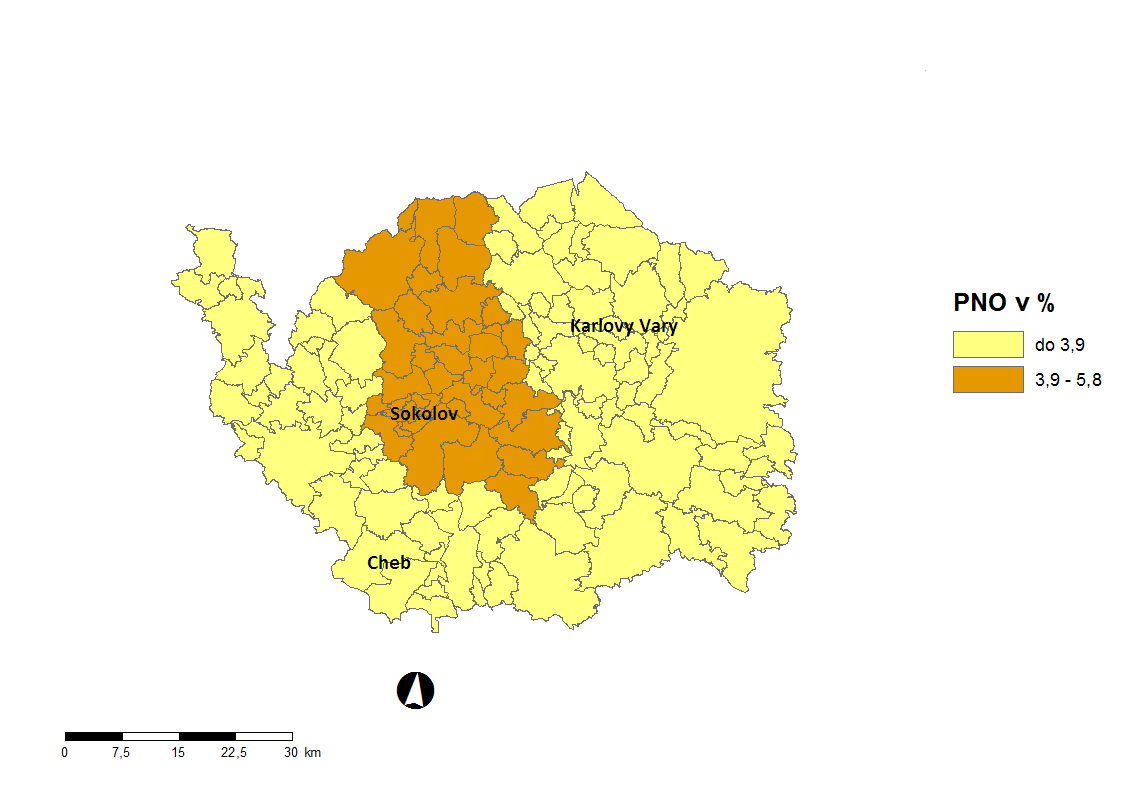 GRAFYPodíl nezaměstnaných osob v okresech Karlovarského kraje a v ČRk 30. 6. 2018Vývoj podílu nezaměstnaných v Karlovarském kraji v letech 2016 – 2018 v %Vývoj počtu uchazečů a VPM v Karlovarském kraji v letech 2016 - 2018 Podíl nezaměstnaných osob v jednotlivých krajích ČR k 30. 6. 2018 v % Setřídění okresů k 30. 6. 2018ukazatel ukazatel stav kstav kstav kukazatel ukazatel 30. 6. 201731. 5. 201830. 6. 2018evidovaní uchazeči o zaměstnání evidovaní uchazeči o zaměstnání 8 6746 1265 889 - z tohoženy4 4223 1203 058absolventi a mladiství263182165uchazeči se zdravotním postižením1 083793763uchazeči s nárokem na PvNuchazeči s nárokem na PvN1 7201 5101 498podíl nezaměstnaných osob v %1)podíl nezaměstnaných osob v %1)42,82,7volná pracovní místavolná pracovní místa5 4798 1768 239počet uchazečů na 1 volné pracovní místopočet uchazečů na 1 volné pracovní místo1,60,70,7ukazatelPočet uchazečů ve sledovaném měsíciPočet uchazečů ve sledovaném měsíciPočet uchazečů ve sledovaném měsíciukazatelčerven 2017květen 2018červen 2018nově evidovaní uchazeči o zaměstnání 1 066996954uchazeči s ukonč. evidencí a vyřazení 1 5891 3691 191- z toho umístění celkem828720615 - z toho umístění úřadem práce176187152OkresPočet nezaměstnanýchPočet nezaměstnanýchVolná pracovní místaPočet uchazečů na 1 VPMPodíl nezaměstnaných osob [%]OkresCelkemz toho ženyVolná pracovní místaPočet uchazečů na 1 VPMPodíl nezaměstnaných osob [%]OkresCelkemz toho ženyVolná pracovní místaPočet uchazečů na 1 VPMPodíl nezaměstnaných osob [%]Cheb1 0955373 1350,31,6Karlovy Vary2 2811 1873 9240,62,7Sokolov2 5131 3341 1802,13,9ukazatel (celkový počet)Stav kStav kCelkem od počátku roku doCelkem od počátku roku doukazatel (celkový počet)Stav kStav kCelkem od počátku roku doCelkem od počátku roku doukazatel (celkový počet)30. 6. 201730. 6. 201830. 6. 201730. 6. 2018osoby podpořené v rámci APZosoby podpořené v rámci APZosoby podpořené v rámci APZosoby podpořené v rámci APZosoby podpořené v rámci APZveřejně prospěšné práce (VPP)363173293147veřejně prospěšné práce (VPP) - ESF1)326334309270společensky účelná prac. místa (SÚPM)519111společensky účelná prac. místa (SÚPM) - ESF1)464412356277SÚPM - samostatně výděleč. činnost (SVČ)35221611SÚPM - samostatně výděleč. činnost (SVČ) - ESF1)61223chrán. prac. místa - zřízená222230chrán. prac. místa - SVČ osob se ZP1000ostatní nástroje APZ9277163403uchazeči a zájemci zařazení do rekvalifikací 0000uchazeči a zájemci zařazení do rekvalifikací - ESF1)70400uchazeči a zájemci, kteří zahájili zvolenou rekvalifikaci 0000uchazeči a zájemci, kteří zahájili zvolenou rekvalifikaci  - ESF1)161212889Osoby podpořené v rámci APZ celkem1 3371 0831 3111 211S E T Ř Í D Ě N Í  O K R E S Ů   k  30. červnu 2018S E T Ř Í D Ě N Í  O K R E S Ů   k  30. červnu 2018S E T Ř Í D Ě N Í  O K R E S Ů   k  30. červnu 2018S E T Ř Í D Ě N Í  O K R E S Ů   k  30. červnu 2018S E T Ř Í D Ě N Í  O K R E S Ů   k  30. červnu 2018S E T Ř Í D Ě N Í  O K R E S Ů   k  30. červnu 2018S E T Ř Í D Ě N Í  O K R E S Ů   k  30. červnu 2018S E T Ř Í D Ě N Í  O K R E S Ů   k  30. červnu 2018PNO v %meziměs. přírůst./ úbytek nezam. v %početPNO v %meziměs. přírůst./ úbytek nezam. v %uchazečůPNO v %meziměs. přírůst./ úbytek nezam. v %na 1 VPMKarviná7,1Plzeň-město2,0Karviná5,8Most6,4Beroun1,5Most4,1Ostrava-město5,8Pelhřimov0,4Ústí nad Labem4,0Ústí nad Labem5,4Praha-západ0,1Jeseník3,4Chomutov5,2Brno-město-0,2Znojmo2,4Bruntál5,2Mladá Boleslav-0,2Hodonín2,3Znojmo4,7Havlíčkův Brod-0,3Bruntál2,3Hodonín4,6Jičín-0,6Děčín2,2Brno-město4,5Praha-východ-0,6Ostrava-město2,2Jeseník4,4Louny-0,8Sokolov2,1Louny4,4Hradec Králové-0,9Opava1,9Děčín4,3Břeclav-1,1Frýdek-Místek1,9Přerov4,0Blansko-1,2Jablonec nad Nisou1,8Sokolov3,9Třebíč-1,2Kladno1,7Kladno3,9Ústí nad Labem-1,3Blansko1,7Liberec3,5Žďár nad Sázavou-1,3Přerov1,7Teplice3,5Zlín-1,4Kroměříž1,7Nymburk3,4Praha-1,5Třebíč1,6Kolín3,4Uherské Hradiště-1,5Žďár nad Sázavou1,6Šumperk3,3Vyškov-1,6Brno-město1,5Mělník3,3Jihlava-1,6Chomutov1,5Příbram3,3Benešov-1,6Louny1,4Třebíč3,3Přerov-1,7Teplice1,4Žďár nad Sázavou3,2Plzeň-sever-1,9Šumperk1,4Jablonec nad Nisou3,2Kladno-2,1Břeclav1,4Semily3,1Jablonec nad Nisou-2,1Litoměřice1,3Litoměřice3,1Svitavy-2,1Příbram1,2Kroměříž3,0Kutná Hora-2,2Kutná Hora1,1Český Krumlov3,0Klatovy-2,2Kolín1,0Opava2,9Semily-2,2Rakovník1,0Kutná Hora2,9Nový Jičín-2,3Olomouc1,0Břeclav2,8Kolín-2,3Nový Jičín0,9Vsetín2,8Brno-venkov-2,3Vsetín0,9Frýdek-Místek2,8Most-2,4Vyškov0,9Olomouc2,8Ostrava-město-2,5Trutnov0,9Tábor2,7Karviná-2,5Zlín0,9Nový Jičín2,7Šumperk-2,6Havlíčkův Brod0,8Karlovy Vary2,7Kroměříž-2,6Mělník0,8Rakovník2,7Chrudim-2,6Strakonice0,8Blansko2,6Pardubice-2,6Prostějov0,8Jihlava2,6Domažlice-2,7Semily0,8Brno-venkov2,5Mělník-2,7Jihlava0,8Tachov2,5Hodonín-2,9Uherské Hradiště0,8Hradec Králové2,5Rakovník-3,0Liberec0,8Beroun2,4Trutnov-3,0Náchod0,8Náchod2,4Chomutov-3,0Česká Lípa0,8Rokycany2,3Litoměřice-3,0Svitavy0,7Trutnov2,3Olomouc-3,1Hradec Králové0,7Prostějov2,3Česká Lípa-3,2Nymburk0,7Havlíčkův Brod2,2Liberec-3,3Tábor0,6Česká Lípa2,2Příbram-3,3Karlovy Vary0,6Uherské Hradiště2,2Ústí nad Orlicí-3,3České Budějovice0,6Svitavy2,2Náchod-3,3Klatovy0,5Strakonice2,1Opava-3,4Jindřichův Hradec0,5Vyškov2,1Rokycany-3,5Benešov0,5Plzeň-sever2,1Karlovy Vary-3,5Brno-venkov0,5Zlín2,1Strakonice-3,6Chrudim0,5Praha2,0Nymburk-3,6Praha-západ0,5Mladá Boleslav1,8Sokolov-3,6Jičín0,4Pardubice1,8Vsetín-3,8Beroun0,4Chrudim1,8Frýdek-Místek-3,8Písek0,4České Budějovice1,8Bruntál-4,0Rokycany0,4Plzeň-město1,8Rychnov nad Kněžnou-4,5Plzeň-sever0,4Domažlice1,8Tachov-4,8Cheb0,3Klatovy1,7Děčín-4,9Český Krumlov0,3Ústí nad Orlicí1,6Teplice-4,9Praha0,3Praha-západ1,6Znojmo-5,1Prachatice0,3Cheb1,6Cheb-5,2Ústí nad Orlicí0,3Benešov1,5Prostějov-5,3Rychnov nad Kněžnou0,3Jičín1,4Tábor-5,3Plzeň-město0,3Prachatice1,4České Budějovice-6,0Pelhřimov0,3Plzeň-jih1,4Plzeň-jih-6,6Mladá Boleslav0,2Pelhřimov1,4Jeseník-6,7Domažlice0,2Písek1,3Prachatice-7,3Plzeň-jih0,2Praha-východ1,2Jindřichův Hradec-8,8Praha-východ0,2Jindřichův Hradec1,1Český Krumlov-10,3Tachov0,1Rychnov nad Kněžnou1,1Písek-10,5Pardubice0,1Celkem ČR2,9Celkem ČR-2,5Celkem ČR0,7